Hierbij ontvangt u, mede namens de minister voor Rechtsbescherming en de staatssecretaris van Justitie en Veiligheid, de antwoorden op de door uw Kamer gestelde schriftelijke vragen over de Eerste suppletoire begroting 2022 (Kamerstuk 36120-VI).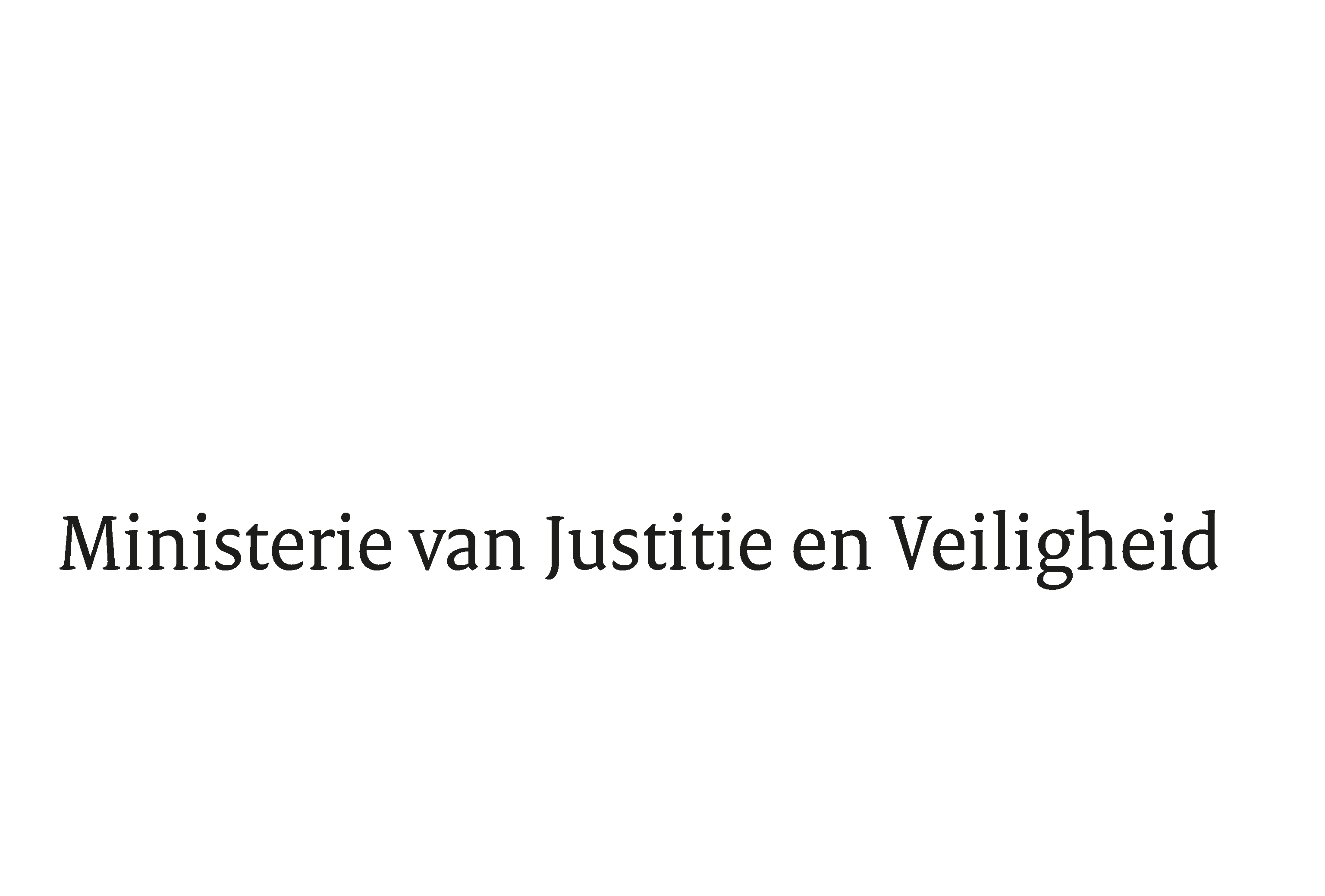 > Retouradres Postbus 20301 2500 EH  Den Haag> Retouradres Postbus 20301 2500 EH  Den HaagAan de Voorzitter van de Tweede Kamer 
der Staten-GeneraalPostbus 20018 
2500 EA  DEN HAAG 
Aan de Voorzitter van de Tweede Kamer 
der Staten-GeneraalPostbus 20018 
2500 EA  DEN HAAG 
Datum29 juni 2022OnderwerpBeantwoording schriftelijke Kamervragen eerste suppletoire begroting 2022 van Justitie en VeiligheidDirectie Financieel-Economische ZakenTurfmarkt 1472511 EX  Den HaagPostbus 203012500 EH  Den Haagwww.rijksoverheid.nl/jenvOns kenmerk4076912Bij beantwoording de datum en ons kenmerk vermelden. Wilt u slechts één zaak in uw brief behandelen.D. Yeșilgöz-Zegerius